                            Муниципальное дошкольное образовательное учреждение детский сад №3 "Ивушка" ЯМРПРОЕКТ «Сказка в гости к нам пришла»для детей  старшего дошкольного возраста 5-6 летРазработала воспитатель высшей квалификационной категорииБелозерова С.Н.8 августа - 12 августа 2022г.Актуальность проекта:     Детская сказка – необходимый элемент воспитания ребенка, она доступным языком рассказывает ему о жизни, учит, освещает проблемы добра и зла, показывает выход из сложных ситуаций. Чтение сказки формирует у ребенка на всю жизнь основы поведения и общения, учит упорству, терпению, умению ставить цели и идти к ним. За фантастикой и вымыслом в сказке, скрываются реальные человеческие отношения. Отсюда и идет огромное воспитательное значение сказки. Благодаря сказке ребенок познает мир не только умом, но и сердцем. И не только познает, но и выражает собственное отношение к добру и злу. Дети верят в сказку, а значит,  через неё легче обучать и воспитывать.     В настоящее время сказка, как и другие ценности традиционной культуры, заметно утратила свое предназначение. Этому способствовали современные книги и мультфильмы с упрощенным диснеевским стилем пересказа известных сказок, часто искажающие первоначальный смысл произведения, превращающие сказочное действие из нравственно-поучительного в чисто развлекательное. Такая трактовка навязывает детям определенные образы, которые лишают их глубокого и творческого восприятия сказки. На сегодняшнем этапе жизни современного общества теряется воспитательная ценность сказки.     Проводя беседы с детьми и родителями нашей группы, выяснилось, что не только дети, но даже некоторые родители не понимают смысла и воспитательной ценности сказок.Гипотеза проекта:      Сказка обладает преимуществом над другими воспитательными приемами. Они с одной стороны развлекают нас, а с другой стороны учат    нас. Сказки могут объяснять ребенку «Что будет, если...?».      Систематическое использование сказок в работе с детьми может стать источником формирования нравственных ценностей.Цель проекта: формирование у детей положительных качеств характера и представлений о нормах поведения в обществе посредством ознакомления со сказками.Задачи:для детей:Образовательные:- расширить представление детей о сказках;- учить детей рассуждать;- формировать умение выразительно читать стихи, инсценировать эпизоды сказок;- обогащать и расширять словарный запас детей.Развивающие:- развивать умения применять свои знания в беседе, добиваться связных высказываний;- развивать у детей образное мышление, фантазию, творческие способности;- развивать коммуникабельность и умение общаться с взрослыми людьми в разных ситуациях;Воспитательные:- воспитывать чувства дружбы и коллективизма;- воспитывать культуру речи,для родителей:- создание в семье благоприятных условий для развития ребенка, с учетом опыта детей приобретенного в детском саду;- развитие совместного творчества родителей и детей;- развивать у родителей способность видеть в ребенке личность, уважать его мнение, обсуждать с ним предстоящую работу;- заинтересовать родителей жизнью группы, вызвать желание участвовать в ней.для педагогов:-развитие творческого потенциала ребенка;-показать родителям знания и умения детей, приобретенные в ходе реализации проекта.Предполагаемые  результаты по проекту:для детей:- развитие интереса детей к русским народным сказкам;-закрепление умения применять свои знания в беседе, связных высказываниях;-воспитание чувства дружбы и коллективизма;- получить эмоциональный отклик от своей работы;- пополнение книжного центра книгами по разделу «Сказки».для педагогов:-составление картотеки с речевым материалом (пословицы, поговорки и загадки о сказках и сказочных героях);-разработка серии конспектов;-изготовление совместных творческих работ с детьми и родителями;-разработка методических рекомендации для воспитателей и родителей;- оформление проекта.для родителей:-содержательно проведённое с ребёнком время, желание принимать участие в совместных мероприятиях, общие интересы;- активное участие родителей в жизни группы;- рост уровня информированности родителей о деятельности ДОУ.Тип проекта: информационно – творческий.Продолжительность: краткосрочный (8 августа -12 августа 2022г.)Участники проекта:- дети старшей группы  «Солнышко» (5 – 6 лет);- воспитатель – Белозерова С.Н.;- родители воспитанников.Этапы реализации проекта:1 этап Подготовительный-вызвать интерес детей и родителей к выбранной теме проекта;-предложить детям принести в группу из дома любимые русские народные сказки;-рассматривание иллюстраций русских народных сказок;-пополнение книжного центра в группе;-подбор наглядно-дидактического материала.2 этап Основной-реализация плана проекта с детьми, родителями;-рассматривание иллюстраций русских народных сказок;-чтение и рассказывания русских народных сказок, беседа по прочитанной сказке;-беседа с детьми «Что такое сказка?»-проведение настольно-печатных, дидактических, словесных игр;-отгадывание загадок по сказкам;-творческая работа с детьми-драматизация сказок;-показ настольного театра.3 этап Заключительный- подведение итогов проектной деятельности;- развлечение  «Путешествие по дорогам сказок»;- подготовка презентации по теме «Сказки»;Содержание работыВзаимодействие с родителями:-содержательно проведённое с ребёнком время, желание принимать участие в совместных мероприятиях, общие интересы;- активное участие родителей в жизни группы; (пополнение тематического центра мини-библиотека «Книжка-малышка»)3 этап Заключительный-подведение итогов проектной деятельности;-оформление выставки детских рисунков;-развлечение «Путешествие по дорогам сказок»Результат:Детям была интересна и близка тематика проекта, поэтому дети с удовольствием принимали участие во всех мероприятиях. Они любят слушать сказки в исполнении педагога; с удовольствием рассматривают иллюстрации в книгах. В самостоятельной игровой деятельности разыгрывают знакомые сказки с помощью игрушек, различных видов театра; некоторые воспитанники придумывают новые, свои сказки. Дети стали дружнее; чаще приходят друг другу на помощь.Родители приняли активное участие в наполнении развивающей среды в группе (пополнение центра «Книжки-малышки»), в обсуждении вопросов о детском чтении. Таким образом, проделанная в ходе проекта работа, дала положительный результат не только в познавательном, речевом, но и в социальном развитии детей; а так же способствовала возникновению интереса и желания у родителей принять участие в проекте «Сказка в гости к нам пришла»; сблизила детей, родителей и педагога нашей группы.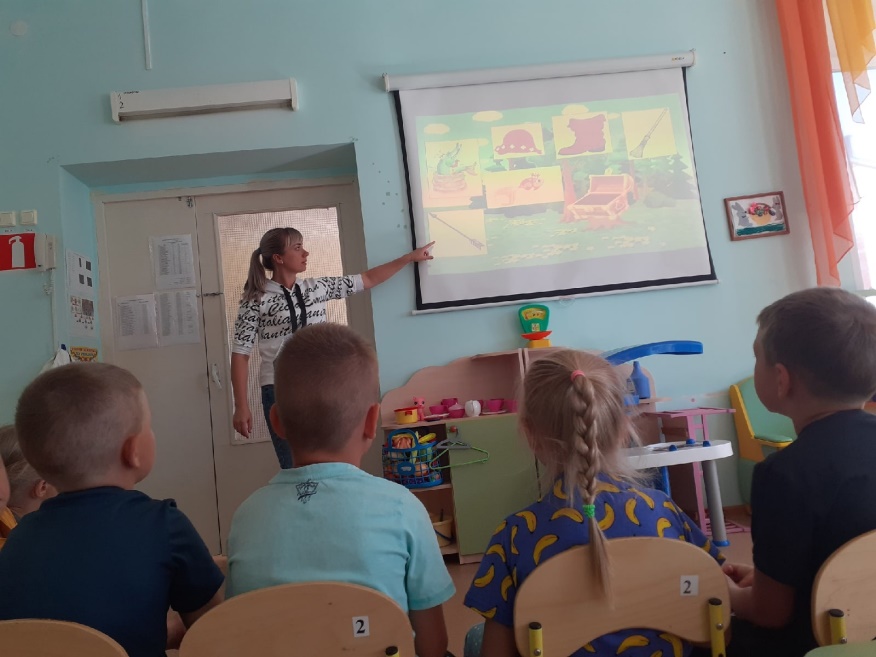 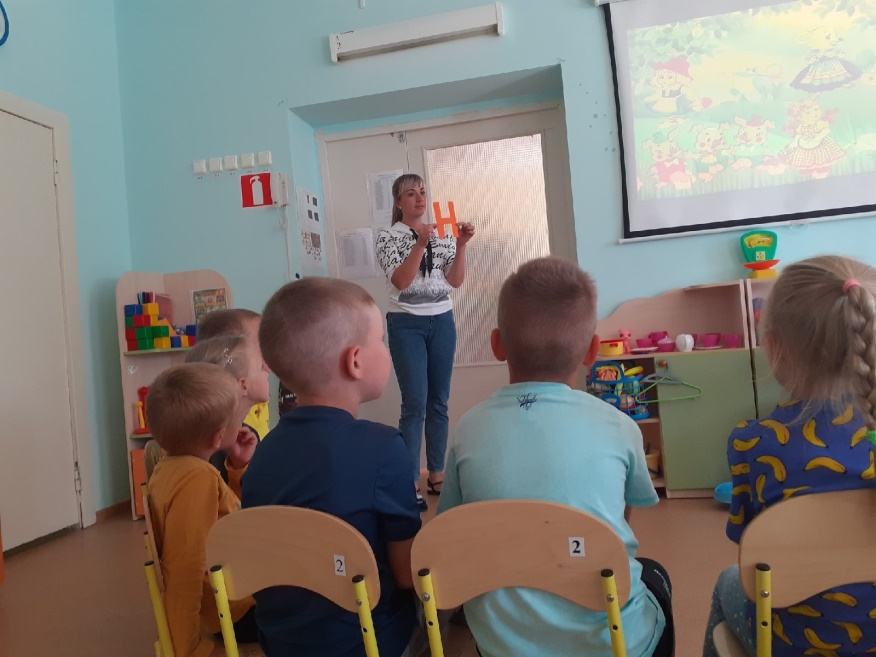 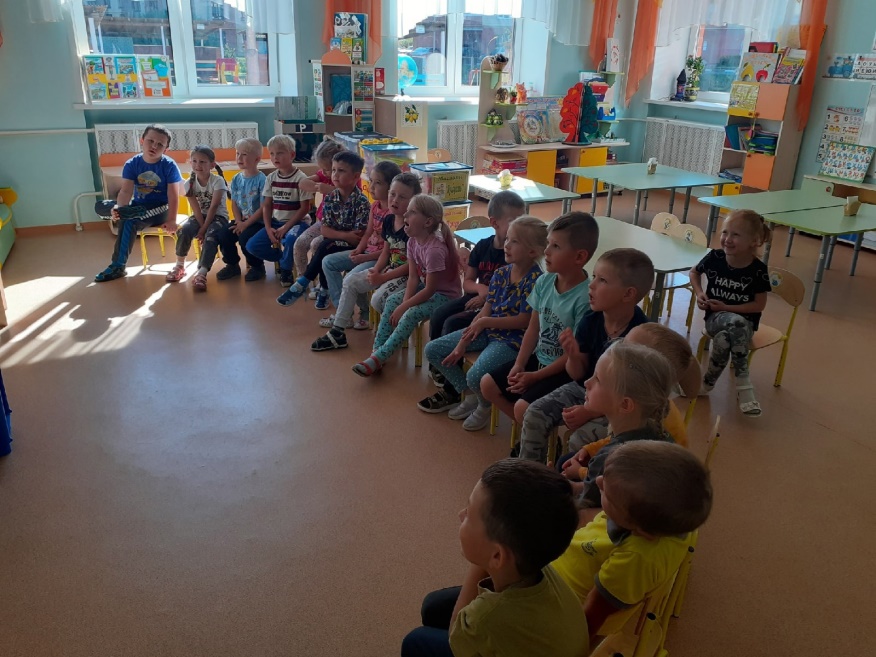 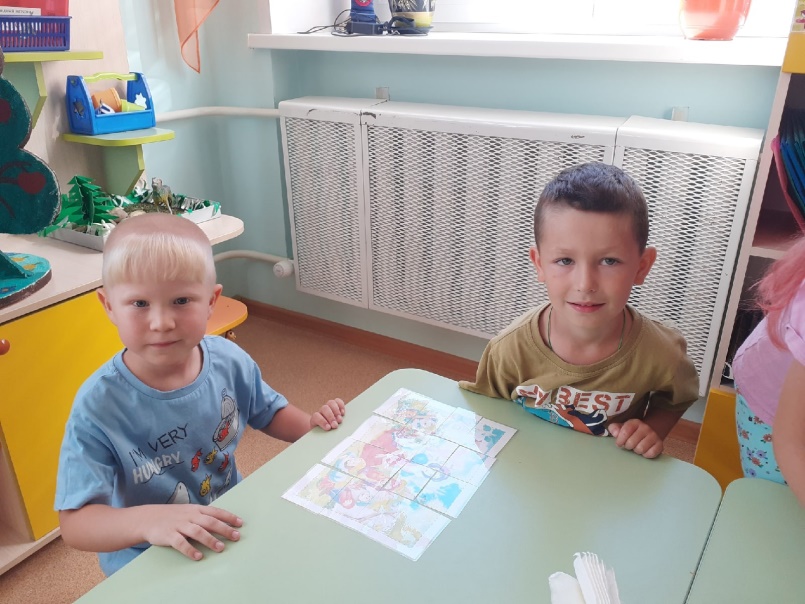 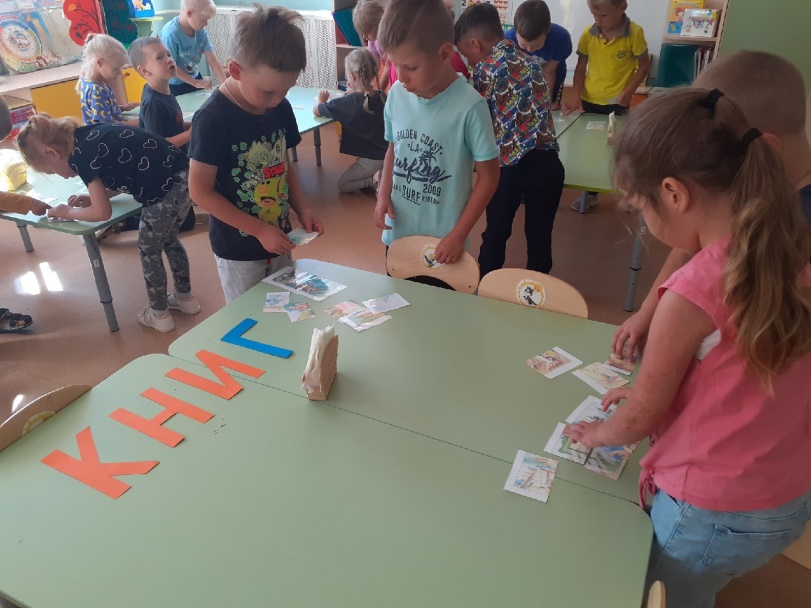 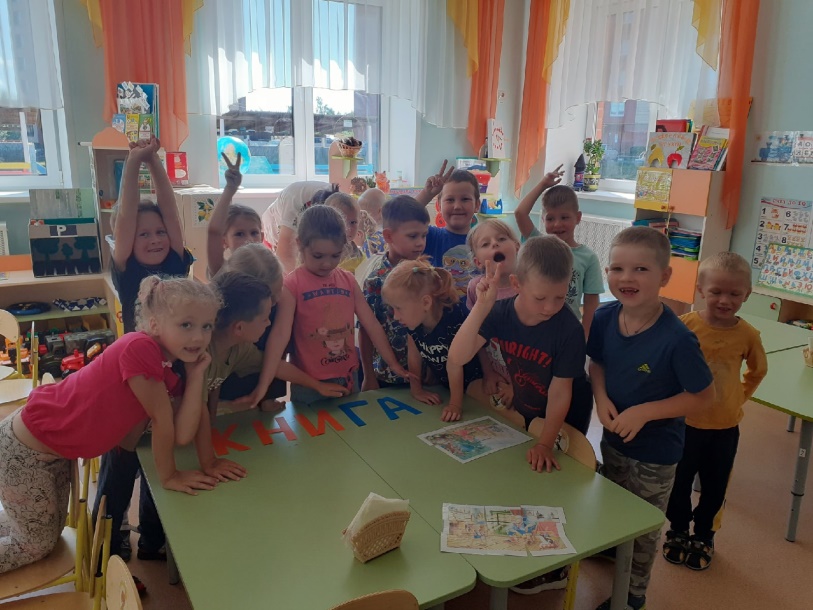 День неделиХЭРРРПРПонедельник08.08.2022г.Раскрашивание на тему «Сказки». Рассматривание иллюстраций к сказкам разных художников.Цель: Способствовать формированию интереса к книгам.«Найди нужный колокольчик»Цель: развивать звуковысотный слух детей.Чтение сказки «Кто сказал, мяу?»Цель: способствовать умению внимательно слушать сказку, рассмотреть иллюстрации ,вызвать желание отвечать на вопросы по тексту.«Сундучок со сказками»Цель: побуждение детей в угадывании, назывании сказок, и составлении рассказа по серии картинок.Наблюдение за воробьями.Цель: обратить внимание на внешний вид птицы, цвет оперения. Понаблюдать за поведением воробьев.Беседа с детьми на тему: «Мои любимые сказки»Цель: способствовать умению детей вступать в диалог, высказывать свои мысли по теме..Рассмотреть  иллюстрации к сказкам в книжном уголке.Цель: вызвать желание узнавать и  называть знакомые сказки, отвечать на вопросы воспитателя предложениями.Вторник09.08.2022г.Рисованию «В гостях у сказки»Цель: Продолжать формировать у детей умение создавать сюжетные композиции, повторяя изображение одних и тех же предметов и добавляя к ним другие (солнце, деревья). Продолжать формировать представления детей о форме предметов (круглая, овальная), величине и расположении частей.Продолжать учить располагать изображение в центре листа и передавать соотношение предметов по величине.Строительная игра «Теремок»Цель: воспитывать желание конструировать из настольного строителя, вызвать желание обыграть свою постройку с помощью игрушек.Чтение сказки «Три медведя»Цель: воспитывать любовь к устному народному творчеству, умение отвечать на вопросы по содержанию сказки.Д/И. «Угадай сказку»Цель: закрепление  знаний русских народных сказок.Беседа с детьми на тему: «Как можно изменить конец у сказки?»Цель: продолжать развивать воображение, умение придумывать необычный конец сказки. Воспитывать желание вступать в диалог.Среда10.08.2022г.Аппликация  «Котик»Цель: знакомство с новым способом лепки котика.Конструирование из «Лего» по сказке «Теремок»Цель: Стимулировать обыгрывание постройки и включение ее в игру.Чтение сказки В. Сутеева «Разные колеса»Цель: вызвать желание детей внимательно слушать сказку, рассмотреть иллюстрации, отвечать на вопросы по ее содержанию.Игра-инсценировка. «Добрые и злые сказочные персонажи».Цель: Развивать творческое воображение. Развивать умение передавать образы с помощью средств невербальной, интонационной и языковой выразительности.Наблюдение за собакой.Цель: обратить внимание на внешний вид собаки, назвать детенышей, развивать умение вести диалог.Беседа с детьми на тему «Что такое сказка? Моя любимая сказка»Цель: развивать связную монологическую речь, мышление, память, воображение.Четверг11.08.2022г.Лепка «Сказочные герои»Цель: уточнить и систематизировать знания детей, полученные в течение года на занятиях по лепке, создание образа сказочного героя, используя имеющиеся навыки.Игра-упражнение. Придумывание рифмующихся слов. Цель: Развивать навыки правильного звукопроизношения. Обогащать словарный запас.Игра «Угадай сказку».Цель: Закрепить знание русских народных сказок.Рассматривание альбома «Сказки»Цель:Стимулировать  интерес  и любовь к  сказкам.Беседа «Сказка в гости к нам идет, чудеса с собой ведет!» Цель: расширять понятие «народная сказка», формировать знания о разделении сказок на три вида: волшебные, про животных, бытовые.Пятница 12.08.2022г.Рисование. «Моя любимая сказка»Цель: Учить детей передавать в рисунке эпизоды из любимой сказки (рисовать несколько персонажей сказки).«Музыкальная загадка»Цель: Развивать тембровый слух и слуховое внимание.Упражнение «Слова короткие и длинные».Цель: Формировать у детей понимание звуко-слоговой структуры слова, учить делить слова на слоги, дифференцировать на слух короткие и длинные слова.«Расскажем сказку»Цель: Развивать в детях желание и умение инсценировать любимую сказку, передавать характер героев, их мимику, жесты.Беседа «Сказка от начала начинается, до конца читается, в середке не перебивается» Цель: способствовать формированию активного слушания от начала до конца.